Критерії освітніх презентацій:повнота розкриття теми;структуризація інформації;наявність і зручність навігації;відсутність граматичних, орфографічних і мовних помилок;відсутність фактичних помилок, достовірність поданої інформації;наявність і правильність оформлення обов’язкових слайдів (титульний, зміст, про проект, список джерел);оригінальність оформлення презентації;обґрунтованість і раціональність використання засобів мультимедіа та анімаційних ефектів;придатність презентації для обраної цільової аудиторії;грамотність використання кольорового оформлення;використання авторських ілюстрацій, фонів, фотографій, відеоматеріалів;розміщення і комплектування об’єктів; єдиний стиль слайдів;Не зловживайте ВЕЛИКИМИ БУКВАМИ. Особливо в заголовках.Під час презентації неприпустимо зчитування тексту з презентації, тобто надрукований і вимовний текст не повинні дублювати один одного!Формат слайдівПараметри сторінки:розмір слайдів має відповідати розміру екрана; орієнтація слайда – альбомна;ширина слайда –24 см; висота слайда – 18 см;нумерувати слайди слід арабськими цифрами без знаків номера, рисочок тощо;формат показу слайдів – “Демонстрація”.графічний і текстовий матеріали розміщуються на слайдах так, щоб ліворуч і праворуч від краю слайда залишалося чисте поле шириною не менше 0,5 см.Основні слайди презентації повинні мати:титульний аркуш;зміст з кнопками навігації;основні пункти презентації;список джерел (до 5 основних);завершальний слайд.Вибір шрифтівШрифти з зарубками (Times New Roman і Bookman) легко читаються, тому їх використовують для друку великих обсягів тексту. Шрифти без зарубок (Агіаl і Verdana) простіші, тому вони краще виглядають у заголовках та колонтитулах.При створенні презентації для перегляду в електронному вигляді або показу слайдів, використовуються шрифти, які гарно виглядають на екрані. Шрифти Verdana, Tahoma та Bookman розроблені спеціально для використання на веб- сторінках. Також можна використовувати для цього шрифти Агіаl і Times New Roman.Щоб забезпечити легкість читання, колір тексту потрібно зробити контрастним відносно кольору фону. Напівжирний шрифт і курсив використовується лише для виділення – часте використання послаблює їх ефективність.Розмір шрифту не повинен бути дрібним. Найбільш "дрібний" для презентації – шрифт 22 пт. Відмовтеся від курсиву. Краще правило використання курсиву – уникати його взагалі, оскільки він, як правило, лише ускладнює читання, уповільнює швидкість сприйняття.Міжрядковий інтервал – полуторний.Рівень запам’ятовування інформації залежить від її розташування на екрані.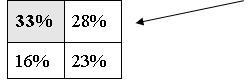 У лівому верхньому кутку слайда розташовується найважливіша інформація.